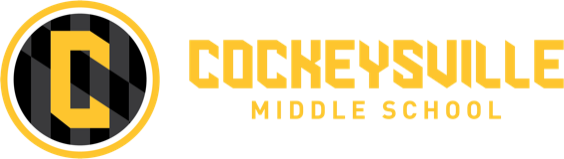 Revised Bell Schedules 2023-2024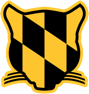 1 Hour Late Bell Schedule 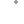 2 Hour Late Schedule Half Day Bell Schedule Monday/Wednesday/Friday Monday/Wednesday/Friday Monday/Wednesday/Friday Monday/Wednesday/Friday Monday/Wednesday/Friday Period Start End Inst. Mins.Notes 1 8:00 8:50 502 8:53 9:43 503 9:46 10:36 504 10:39 11:09 30Lunch A (6th) 5 11:12 11:29 176 11:32 12:02 30Lunch B (8th) 7 12:0512:22178 12:25 12:5530Lunch C (7th) 9 12:581:495110 1:52 2:45 53Dismissal at 2:42 ADVISORY DAY – Tuesday/ThursdayADVISORY DAY – Tuesday/ThursdayADVISORY DAY – Tuesday/ThursdayADVISORY DAY – Tuesday/ThursdayADVISORY DAY – Tuesday/ThursdayPeriod Start End Inst. Mins.Notes Advisory 8:00 8:30 301 8:33 9:18 452 9:2110:06453 10:0910:54454 10:5711:2730Lunch A (6th) 5 11:3011:44146 11:4712:1730Lunch B (8th) 7 12:2012:34148 12:371:0730Lunch C (7th) 9 1:101:554510 1:582:45 47Dismissal at 2:42 Period Time 1 9:00-9:45 2 9:45-10:30 3 10:30-11:15 4 (lunch A) 11:15-11:45 5 11:45-12:00 6 (lunch B) 12:00-12:30 7 12:30-12:45 8 (lunch C) 12:45-1:15 9 1:15-2:00 10 2:00-2:45 Period Time 1 10:00-10:35 2 10:35-11:10 3 11:10-11:45 4/5 11:45-12:20 LUNCH12:20-12:45 7 /812:45-1:209 1:20-2:00 10 2:00-2:45 PeriodTime18:00-8:3028:30-9:0039:00-9:2599:25-9:50109:50-10:154 (lunch A)10:15-10:40510:40-10:456 (lunch B)10:45-11:10711:10-11:158 (lunch C)11:15-11:45